How to play?- You need to dig a hole in the dirt and each player can write their name on top of their hole so they know where to flick there ball (or you can use a box instead of a hole in the dirt). - After each player will take a turn flicking the ball into the hole (or box) and in the first round each player gets 2 turns to get the ball in the hole. The second round take 5 steps back again and only have one turn to get the ball into the hole.- Also in round 2 line the balls up side by side and take one ball and flick it to hit the balls and only get one turn to get them in.- You play 3 rounds and whoever gets the most balls in the hole wins.Rules: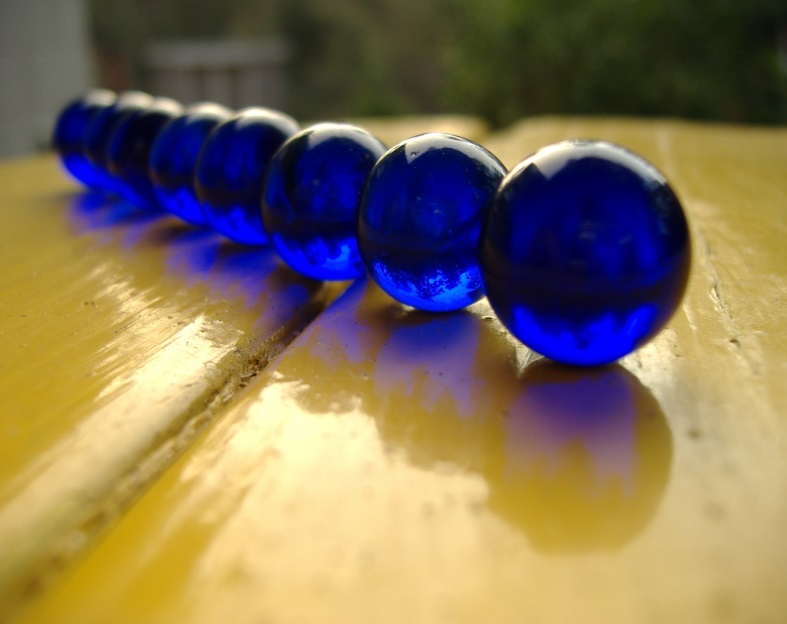 - You must be five or more steps away from the hole- You need 2 or more playersEquipment:  A few marbles 